If (x=0)          Y=5;Else if (x>0)           Y=x-12;Else y=pow (x,2);Count <<”y” <<y<< endl;…Ұзақ мерзімді жоспардың тарауы: 7.3Ұзақ мерзімді жоспардың тарауы: 7.3Мектеп:  «Қызылқұм»  жалпы орта мектебіМектеп:  «Қызылқұм»  жалпы орта мектебіКүні: Мұғалім: Тасов Ғабит ҚалдыбайұлыМұғалім: Тасов Ғабит ҚалдыбайұлыМұғалім: Тасов Ғабит ҚалдыбайұлыСыныбы: 7Қатысқан оқушылар саны: Қатысқан оқушылар саны: Қатыспағандар: Сабақтың тақырыбы Құрамды шарттарды программалау. Құрамды шарттарды программалау. Құрамды шарттарды программалау.Сабаққа негізделген оқу мақсаттары7.3.3.2- сызықтық және тармақталу алгортимдерін программаны өңдеудің кіріктірілген ортасында жазу.7.3.3.2- сызықтық және тармақталу алгортимдерін программаны өңдеудің кіріктірілген ортасында жазу.7.3.3.2- сызықтық және тармақталу алгортимдерін программаны өңдеудің кіріктірілген ортасында жазу.Сабақтың мақсаттарыБарлық оқушылар:Барлық оқушылар:Барлық оқушылар:Сабақтың мақсаттарыҚұрамды шарттарды жазуда программалау тілінде пайдаланаылатын логикалық операцияларды біледі.Құрамды шарттарды жазуда программалау тілінде пайдаланаылатын логикалық операцияларды біледі.Құрамды шарттарды жазуда программалау тілінде пайдаланаылатын логикалық операцияларды біледі.Сабақтың мақсаттарыОқушылардың басым бөлігі: Оқушылардың басым бөлігі: Оқушылардың басым бөлігі: Сабақтың мақсаттарыТармақталу алгоритмдеріне программа құруда құрамды шарттарды жазуда логикалық операцияларды пайдалану жолдарын үйренеді.Тармақталу алгоритмдеріне программа құруда құрамды шарттарды жазуда логикалық операцияларды пайдалану жолдарын үйренеді.Тармақталу алгоритмдеріне программа құруда құрамды шарттарды жазуда логикалық операцияларды пайдалану жолдарын үйренеді.Сабақтың мақсаттарыКейбір оқушыларКейбір оқушыларКейбір оқушыларСабақтың мақсаттарыҚұрамды шарттарды  пайдаланып, тармақталу алгоритмдеріне берілген есептерді С++ программалау тілінде программа  құруды үйренеді.Құрамды шарттарды  пайдаланып, тармақталу алгоритмдеріне берілген есептерді С++ программалау тілінде программа  құруды үйренеді.Құрамды шарттарды  пайдаланып, тармақталу алгоритмдеріне берілген есептерді С++ программалау тілінде программа  құруды үйренеді.Бағалау критерийіЕсептің математикалық моделін құруды;Есептің алгоритмін құруды үйренеді;Құрамды шарттарды  пайдаланып, тармақталу алгоритмдеріне берілген есептерді С++ программалау тілінде программа  құра алады.Есептің математикалық моделін құруды;Есептің алгоритмін құруды үйренеді;Құрамды шарттарды  пайдаланып, тармақталу алгоритмдеріне берілген есептерді С++ программалау тілінде программа  құра алады.Есептің математикалық моделін құруды;Есептің алгоритмін құруды үйренеді;Құрамды шарттарды  пайдаланып, тармақталу алгоритмдеріне берілген есептерді С++ программалау тілінде программа  құра алады.Тілдік мақсаттар (ЖОТА)Оқушылар: Логикалық операцияларды есептердің берілуіне байланысты қолданылу жолдарын талдай алады.Оқушылар: Логикалық операцияларды есептердің берілуіне байланысты қолданылу жолдарын талдай алады.Оқушылар: Логикалық операцияларды есептердің берілуіне байланысты қолданылу жолдарын талдай алады.Тілдік мақсаттар (ЖОТА)Негізгі сөздер мен тіркестер:Егер, онда, әйтпесе, шарт, және, немесе, емесНегізгі сөздер мен тіркестер:Егер, онда, әйтпесе, шарт, және, немесе, емесНегізгі сөздер мен тіркестер:Егер, онда, әйтпесе, шарт, және, немесе, емесТілдік мақсаттар (ЖОТА)Сыныптағы диалог/ жазылым үшін пайдалы тілдік бірліктер: Сыныптағы диалог/ жазылым үшін пайдалы тілдік бірліктер: Сыныптағы диалог/ жазылым үшін пайдалы тілдік бірліктер: Тілдік мақсаттар (ЖОТА)Талқылауға арналған тармақтар: Талқылауға арналған тармақтар: Талқылауға арналған тармақтар: Тілдік мақсаттар (ЖОТА)Қандай есептерге программалар құруда логикалық операциялар қолданылады?Қандай есептерге программалар құруда логикалық операциялар қолданылады?Қандай есептерге программалар құруда логикалық операциялар қолданылады?Тілдік мақсаттар (ЖОТА)Сіз неліктен ....екенін айта аласыз ба? Сіз неліктен ....екенін айта аласыз ба? Сіз неліктен ....екенін айта аласыз ба? Тілдік мақсаттар (ЖОТА)«Және», «Немесе» логикалық операциясының негізгі  қызметтерін    ажырата аласыз ба?«Және», «Немесе» логикалық операциясының негізгі  қызметтерін    ажырата аласыз ба?«Және», «Немесе» логикалық операциясының негізгі  қызметтерін    ажырата аласыз ба?Тілдік мақсаттар (ЖОТА)Жазылым бойынша ұсыныстар:  Жазылым бойынша ұсыныстар:  Жазылым бойынша ұсыныстар:  Тілдік мақсаттар (ЖОТА)Термин сөздерді  үш тілде  жазуға мән беруҚұрама шарт-составные условия-compound conditionsЖәне- и- andНемесе- или- orЕмес-…- notТермин сөздерді  үш тілде  жазуға мән беруҚұрама шарт-составные условия-compound conditionsЖәне- и- andНемесе- или- orЕмес-…- notТермин сөздерді  үш тілде  жазуға мән беруҚұрама шарт-составные условия-compound conditionsЖәне- и- andНемесе- или- orЕмес-…- notҚұндылықтарға  баулуҚұндылықтарға баулу арқылы есептерге программалар құруда шығармашалық және сын тұрғысынан ойлауға, жауапкершілік, өмір бойы оқуға дайын болуға баулу. Құндылықтарға баулу арқылы есептерге программалар құруда шығармашалық және сын тұрғысынан ойлауға, жауапкершілік, өмір бойы оқуға дайын болуға баулу. Құндылықтарға баулу арқылы есептерге программалар құруда шығармашалық және сын тұрғысынан ойлауға, жауапкершілік, өмір бойы оқуға дайын болуға баулу. Пәнаралық байланыс: математика, геометрия,  физика,  орыс тілі,  ағылшын тіліПәнаралық байланыс: математика, геометрия,  физика,  орыс тілі,  ағылшын тіліПәнаралық байланыс: математика, геометрия,  физика,  орыс тілі,  ағылшын тіліПәнаралық байланыс: математика, геометрия,  физика,  орыс тілі,  ағылшын тіліАлдыңғы білім: Шартты өту операторларын қолданып ,тармақталу алгоритдеріне берілген есептерге программалау тілінде программа құру. Алдыңғы білім: Шартты өту операторларын қолданып ,тармақталу алгоритдеріне берілген есептерге программалау тілінде программа құру. Алдыңғы білім: Шартты өту операторларын қолданып ,тармақталу алгоритдеріне берілген есептерге программалау тілінде программа құру. Алдыңғы білім: Шартты өту операторларын қолданып ,тармақталу алгоритдеріне берілген есептерге программалау тілінде программа құру. Сабақ барысыСабақ барысыСабақ барысыСабақтың жоспарланған кезеңдеріСабақтағы жоспарланған жаттығу түрлеріРесурстарСабақтың басы3 минут5 минутҰйымдастыру кезеңі.       -Оқушылармен  сәлемдесу.        -Оқушыларды түгендеу.«Жер сілкіну» сергіту сәтін ойнату. 2 түрлі құрамды  шарттар жазылған қима қағаздар  арқылы топқа біріктіру. Бағалау парақшаларын топтарға үлестіремін«Техникалық диктант»  арқылы үй тапсырмасын пысықтау.(Жекелей жұмыс)функциясының мәнін есептеңдерПрограмманың үзіндісі берілген, көп нүктенің орнына тиісті оператор, белгілерді қою керек.If (…=0)          Y=…;Else if (x> … )           Y= … -12;Else y=pow (x, … );Count <<”y” <<y<< endl;слайдКеспе қағаздарБағалау парақшасыКеспе қағаз, слайдСабақтың ортасы 5 минут3 минут 12 минут 12 минутЖаңа сабақтың тақырыбын ашу.IDEAL тәсілі Проблемалық жағдаяттар берілген ақпаратпен жұмыс істеуге қолайлы тәсіл. I – программа  мазмұнындағы проблеманы анықтау D – проблеманы сипаттау E –  проблеманы шешу жолдарын анықтау A –  проблеманы шешу үшін әрекет жасау (мәселені шешу жолын көрсету) L –  қорытынды жасау, атқарылған жұмысқа рефлексия жасау A<B<C  теңсіздігі орындалса,  осы айнымалылардың қосындысын табатын программаның үзіндісі берілген.If (a<b)     (b<c)                          Z=a+b+c;Count <<”z”<<z<<endl;Жаңа сабақтың көрсетілімін  слайд арқылы көрсету. «Кластерлер» тәсілі арқылы құрамды шарттарды программалауда пайдаланылатын логикалық операцияларды пайдалануды  айқындауға арналған жазба кестелерді құрастырады. (97-99 бет) (Топтық жұмыс)Топты бағалауға, өзара бірін- бірі бағалауға нұсқау беру.Жаңа сабақты бекітуКомпьютердегі тәжірибелік жұмыс. Жекелей тапсырмаА-деңгейіЕсептің математиаклық моделін құрастыру.В- деңгейіЕсептің алгоритмін құрастыру.С- деңгейіС++ программалау тілінде программа құру қажет.Бағалау критерийіИнтербелсен-ді тақта, жұмыс дәптерлеріСлайд,Компьютер, оқулық, флипчарт, маркерсмайликтер, бағалау парақшасыкомпьютер, оқулық, жұмыс дәптерлеріБағалау парақшасыСабақтың соңы3 минут2 минут Қорытынды«Ішіне- сыртына» стратегиясы арқылы тапсырма беру.Төмендегі сөздерді if, int, else, main, and, cin,  or, cout, not қызметші cөздерінің ішінен құрамды шарттарға байланысты сөздерді ішіне, қатысы жоқ сөздерді теріп жазу.Аты- жөні: _____________________Бағалау критерийі5 сөз- 3 ұпай4 сөз- 2 ұпай3 сөз- 1 ұпайРефлексия. «Екі жұлдыз, бір тілек».Үйге тапсырма: Тақырыпты оқып, талдау деңгейіне берілген №2 есепке программа құру.Интернет желісі, компьютерстикерБағалау парақшаларыИнтербелсен-ді тақтаСаралау- Сіз қандай тәсілмен көбірек қолдау көрсетпексіз? Сіз басқаларға қарағанда қабілетті оқушыларға қандай тапсырмалар бересіз?Бағалау- Сіз оқушылардың материалды игеру деңгейін қалай тексеруді жоспарлап отырсыз?Денсаулық және қауіпсіздік техникасын сақтау«Техникалық диктант», «Ішіне- сыртына» страгияларын пайдаланып жекелей тапсармалар мен тәжірибелік тапсырмаларды орындауда деңгейлік тапсырмаларды, жеке оқушыларға қолдау көрсету үшін,  «Кластерлер» тәсілін ұйымшыл топ пен оқушылар арасында диалогты жүргізу  арқылы қамтитын.-Әр тапсырмадан кейін бағалау критерййлерін; -Топтық жұмыста атқарған жұмыстарынан;-«Екі жұлдыз, бір тілек» кері байланысынан.- Сергіту жаттығуларын орындау;- Техникалық қауіпсіздік ережелерін сақтау.-Оқушылардың компьютер алдында дұрыс отыруын қадағалау;Рефлексия Сабақ оқу мақсаттары шынайы ма? Бүгін оқушылар не білді? Сыныптағы ахуал қандай болды? Мен жоспарлаған сралау шаралары тиімді болды ма? Мен берілген уақыт ішінде үлгердім бе? Мен өз жоспарыма қандай түзетулер енгіздім және неліктен?Төмендегі бос ұяшыққа сабақ туралы өз пікіріңізді жазыңыз. Сол ұяшықтағы сіздің сабағыңыздың тақырыбына сәйкес келетін сұрақтарға жауап беріңіз.Төмендегі бос ұяшыққа сабақ туралы өз пікіріңізді жазыңыз. Сол ұяшықтағы сіздің сабағыңыздың тақырыбына сәйкес келетін сұрақтарға жауап беріңіз.Рефлексия Сабақ оқу мақсаттары шынайы ма? Бүгін оқушылар не білді? Сыныптағы ахуал қандай болды? Мен жоспарлаған сралау шаралары тиімді болды ма? Мен берілген уақыт ішінде үлгердім бе? Мен өз жоспарыма қандай түзетулер енгіздім және неліктен?Қорытынды бағамдауҚандай екі нәрсе табысты болды (оқытуды да, оқуды да ескеріңіз)?1.2.Қандай екі нәрсе сабақты жақсарта алды? (оқытуды да, оқуды да ескеріңіз)1.2.Сабақ барысында мына сынып немесе жекелеген оқушылар туралы менің келесі сабағымды жетілдіруге көмектеетін не білдім?Қорытынды бағамдауҚандай екі нәрсе табысты болды (оқытуды да, оқуды да ескеріңіз)?1.2.Қандай екі нәрсе сабақты жақсарта алды? (оқытуды да, оқуды да ескеріңіз)1.2.Сабақ барысында мына сынып немесе жекелеген оқушылар туралы менің келесі сабағымды жетілдіруге көмектеетін не білдім?Қорытынды бағамдауҚандай екі нәрсе табысты болды (оқытуды да, оқуды да ескеріңіз)?1.2.Қандай екі нәрсе сабақты жақсарта алды? (оқытуды да, оқуды да ескеріңіз)1.2.Сабақ барысында мына сынып немесе жекелеген оқушылар туралы менің келесі сабағымды жетілдіруге көмектеетін не білдім?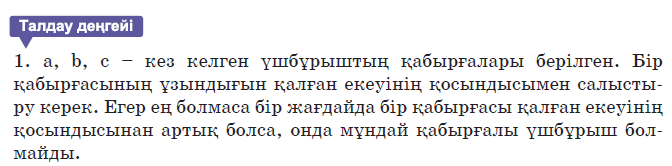 